دانشکده علوم           	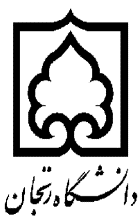                                                                                                                                       تاریخ درخواست: .......................                                                                                                                                    
                                                            " فرم  اعلام  آمادگی برای دفاع از پایان نامه کارشناسی ارشد/ دکتری"1- مشخصات دانشجو: نکته مهم: تحویل فرم تکمیل شده به کارشناس آموزش جهت آماده نمودن پرونده دفاع و هماهنگی های لازم ، قبل از تایید  درخواست دانشجو در سامانه گلستان  ضروری می باشد. 2- ثبت درخواست دفاع در سامانه گلستان   منوی پیش خوان خدمت توسط دانشجو الزامی می باشد.3- ورود اسامی هیات داوران در جدول زیر توسط استاد راهنما:                امضاء و تایید استاد راهنما	    کارشناس آموزش و تحصیلات تکمیلیشماره دانشجویی:نام و نام خانوادگی:شماره همراه:رشته تحصیلی:                                                مقطع:محل دفاع:                                       نوع دفاع(حضوری/غیر حضوری): 	ساعت:	تاریخ دفاع:                           روز دفاع: عنوان پایان نامه:عنوان پایان نامه:سمتنام و نام خانوادگیمرتبه علمیکد استادیمحل خدمت و ایمیل و شماره همراه اساتید مدعو(خارج از دانشگاه زنجان)استاد راهنمای اولاستاد راهنمای دوماستاد مشاور اولاستاد مشاور دوماستاد داور (دانشگاه زنجان)استاد داور (دانشگاه زنجان)استاد داور خارج از دانشگاه زنجان